§2318.  Advisory and technical committees -- Article VIIThe governing board may establish advisory and technical committees composed of state, local and federal officials and private persons to advise it with respect to any one or more of its functions. Any such advisory or technical committee or any member or members thereof may meet with and participate in its deliberations upon request of the governing board or executive committee. An advisory or technical committee may furnish information and recommendations with respect to any application for assistance from the insurance fund being considered by the governing board or executive committee and the board or committee may receive and consider the same, provided that any participant in a meeting of the governing board or executive committee held pursuant to section 2317, subsection 4 is entitled to know the substance of any such information and recommendations, at the time of the meeting if furnished before or as part of the meeting or, if furnished after the meeting, no later than the time at which the governing board or executive committee makes its disposition of the application.  [PL 2005, c. 147, §1 (NEW).]SECTION HISTORYPL 2005, c. 147, §1 (NEW). The State of Maine claims a copyright in its codified statutes. If you intend to republish this material, we require that you include the following disclaimer in your publication:All copyrights and other rights to statutory text are reserved by the State of Maine. The text included in this publication reflects changes made through the First Regular and First Special Session of the 131st Maine Legislature and is current through November 1, 2023
                    . The text is subject to change without notice. It is a version that has not been officially certified by the Secretary of State. Refer to the Maine Revised Statutes Annotated and supplements for certified text.
                The Office of the Revisor of Statutes also requests that you send us one copy of any statutory publication you may produce. Our goal is not to restrict publishing activity, but to keep track of who is publishing what, to identify any needless duplication and to preserve the State's copyright rights.PLEASE NOTE: The Revisor's Office cannot perform research for or provide legal advice or interpretation of Maine law to the public. If you need legal assistance, please contact a qualified attorney.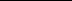 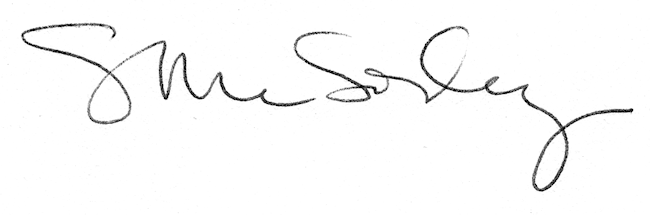 